Typelessen van (naam)…………………….……………………Hoe starten?Ga naar de site     www.hetgroenelilare.be                  Ga naar ICT hoekje, scrol naar beneden en kies website typen 4 de leerjaarKies gratis leren typen en druk op startKies het toetsenbord AZERTYA. Basisrij.1.                           Opmerking : …………………………………………………………………………………………………………………………………………………2.Opmerking : …………………………………………………………………………………………………………………………………………………3.Opmerking : …………………………………………………………………………………………………………………………………………………4.Opmerking : …………………………………………………………………………………………………………………………………………………5.Opmerking : …………………………………………………………………………………………………………………………………………………6.Opmerking : …………………………………………………………………………………………………………………………………………………7.Opmerking : …………………………………………………………………………………………………………………………………………………8.Opmerking : …………………………………………………………………………………………………………………………………………………9.Opmerking : …………………………………………………………………………………………………………………………………………………10.Opmerking : ………..…………………………………………………………………………………………………………………………………………Lettersfj  12  3  4  56  7  8  9 10Lettersfj VToetsaanslagenLettersfj XfoutenLettersfj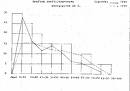 snelheidZet een streepje per keer dat je oefentoefenbeurtenLettersdk  12  3  4  56  7  8  9 10Lettersdk VToetsaanslagenLettersdk XfoutenLettersdksnelheidoefenbeurtenLetterssl  12  3  4  56  7  8  9 10Letterssl VToetsaanslagenLetterssl XfoutenLettersslsnelheidoefenbeurtenLettersqm  12  3  4  56  7  8  9 10Lettersqm VToetsaanslagenLettersqm XfoutenLettersqmsnelheidoefenbeurtenLettersdfjk  12  3  4  56  7  8  9 10Lettersdfjk VToetsaanslagenLettersdfjk XfoutenLettersdfjksnelheidoefenbeurtenLettersqslm  12  3  4  56  7  8  9 10Lettersqslm VToetsaanslagenLettersqslm XfoutenLettersqslmsnelheidoefenbeurtenLettersqsdfjklm  12  3  4  56  7  8  9 10Lettersqsdfjklm VToetsaanslagenLettersqsdfjklm XfoutenLettersqsdfjklmsnelheidoefenbeurtenLettersgh  12  3  4  56  7  8  9 10Lettersgh VToetsaanslagenLettersgh XfoutenLettersghsnelheidoefenbeurtenLettersfghj  12  3  4  56  7  8  9 10Lettersfghj VToetsaanslagenLettersfghj XfoutenLettersfghjsnelheidoefenbeurtenLettersqsdfghjklm  12  3  4  56  7  8  9 10Lettersqsdfghjklm VToetsaanslagenLettersqsdfghjklm XfoutenLettersqsdfghjklmsnelheidoefenbeurten